My name is ____________. I cannot eat ________________. 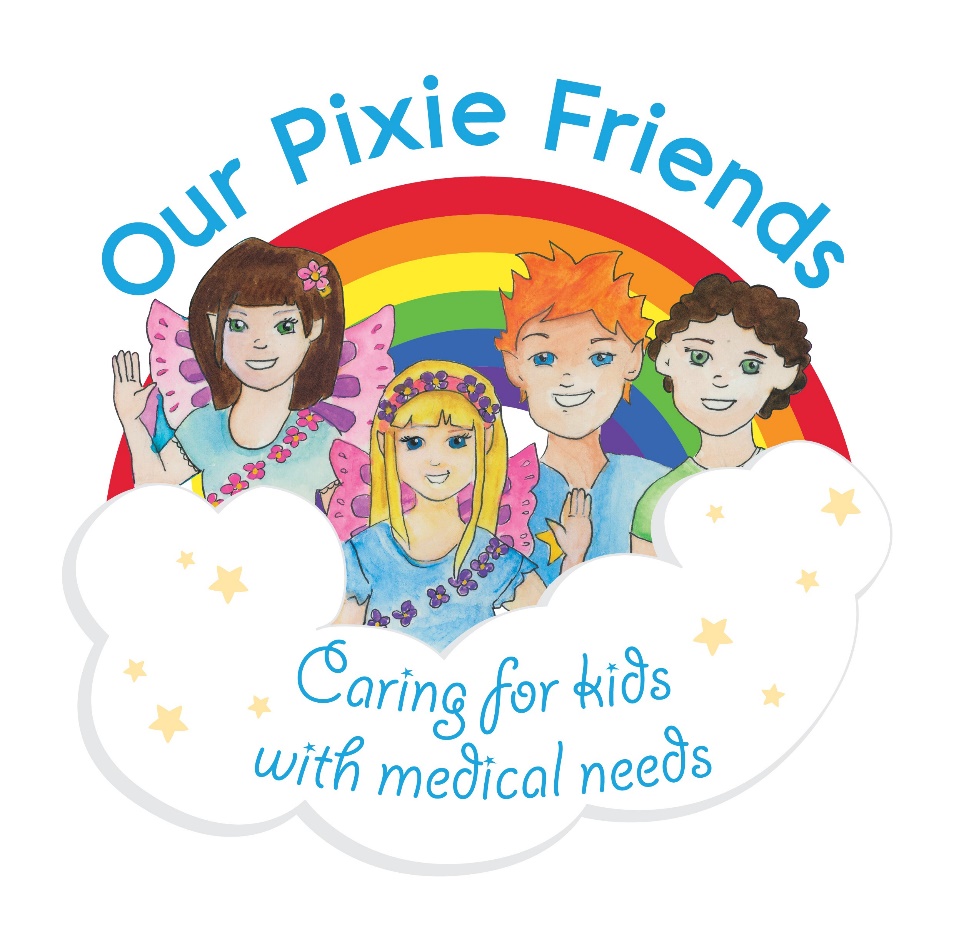 Our Pixie Friends would like you to help look after me and keep me safe please.